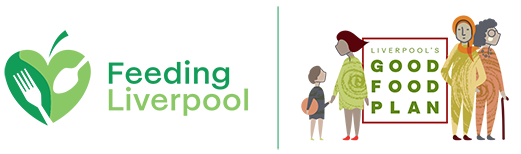 GOOD FOOD PROGRAMME DIRECTOR JOB DESCRIPTIONJob Title:   Good Food Programme DirectorMain purposes of jobTeam Leader for the management and development of Feeding Liverpool Senior lead executive responsible for delivering the Good Food PlanFigurehead and key contact for Feeding Liverpool and the Good Food PlanKey responsibilitiesTo exercise critical thinking in relation to food insecurity and Good FoodTo oversee the delivery and the continued evolution of the Liverpool Good Food PlanTo engage with relevant stakeholders locally and nationallyTo stimulate and encourage the emergence of projects and programmesTo oversee the management of contracts and partner relationshipsTo synthesize research, data, lived experience and policyTo promote the values and principles of Good Food Plan workingTo work with the Trustees to lead the organisational aspects of the alliance, including staff management, and to monitor the sustainability of the organisation.Key tasksTo supervise other Feeding Liverpool staff members in the exercise of their responsibilities and ensure that these are carried out efficiently and effectivelyTo develop and ensure good lines of communication with Good Food Plan stakeholdersTo oversee the Feeding Liverpool and Good Food Plan communications and social media policies and processes To ensure that there are adequate monitoring and reporting systems in place for the Good Food PlanGeneral responsibilitiesTo work collaboratively with trustees and team members To promote the ethos of Feeding LiverpoolTo encourage the development of staff members and volunteersTo maintain confidentiality at all times in respect of Feeding L9iverpool matters and prevent disclosure of confidential or sensitive in formation.Reporting to: Feeding Liverpool TrusteesHours of work:   30-40 hours per week (subject to negotiation)  Some evening/weekend work may be involved.Salary: c. £40k p.a. pro rataPERSON SPECIFICATIONEach of the following criteria will be assessed via: (A) application form; (I) interview; AS) assessmentEssential requirementsDesirable requirementsQualificationsEducated to degree level (A)Relevant postgraduate degree (A)ExperienceSenior management level experience (A/I)Experience of working with or in local and regional governance (A/I)Experience of leading strategic vision and delivery models (A/I)Experience of conducting qualitative research (A/I)Experience of setting up monitoring systems (A/I)Experience and competence in using the Internet (A/I)Experience of using social media and liaising with journalists (A/I)Experience of and competence in using Zoom, Teams, WhatsApp and other virtual meeting platforms (A/I)Experience and competence in handling Microsoft office packages and Outlook (A/I)Published articles and experience of media presentations relevant to food insecurity (A/I)Experience of leading projects relating to food with deliverable outcomes (A/I)Experience of working with community and faith organisations involved in front line delivery of food projects (A/I)Experience of management of budget controls and financial planning (A/I)Experience of devising and delivering training (A/I)Experience of working with a board of charity trustees (A/I)Knowledge and skillsExcellent interpersonal and influencing skills with experience of building and managing senior stakeholder relationships and working collaboratively in coalitions  (A/I)Excellent verbal and written communication skills with an ability to engage with people effectively at all levels (A/I)Leadership and team working skills including the ability to motivate staff and volunteers and to pitch in at all levels of work (A/I)Good time management (A/I)Ability to handle a range of diverse tasks and prioritise according to demands and respond quickly to changing circumstances, demands and opportunities (A/I)Good knowledge of Liverpool, its neighbourhoods and their socio-economic and environmental standing  (A/I)Good knowledge of the city’s public, voluntary, community and faith sectors   (A/I)Personal qualitiesA personal commitment to work against food poverty   (A/I)Pays close attention to detail (A/I)Ability to deal with personal information maintaining strict confidentiality (A/I)  Demonstrates a friendly, sensitive, co-operative and diplomatic manner (I) Ability to remain calm under pressure (I)Works well within a team environment (A/I)Work related circumstancesIn sympathy with the values of Feeding Liverpool and the Good Food Plan (I)Ability to work flexibly, including unsocial hours, according to the demands of the role (A/I)